2013-2014 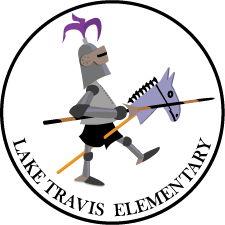 PTA Board MembersPresident – Melissa NelsonNelsonboys2@gmail.com Vice-President / Membership – Lara AntonLaratrevelyan@hotmail.comVice-President / Fundraising – Linda BriscoeGbriscoe1@austin.rr.comSecretary – Onie GonzalezOniegonzalez@austin.rr.com Treasurer – Katie DeRosiaKatie.derosia@gmail.com Parliamentarian – Karina Machnackibellakdesigns@gmail.com Hospitality – Laura Guerrerolaurasellsaustin@yahoo.com Volunteers – Janene Angulo Janeneangulo@austin.rr.com Squire Booster Club – Ferree RhodesFrhodes@independencetitle.com Programs – Jennifer WrightJenniferbwc@earthlink.net Health & Welfare – Michelle EdwardsMichelleleigh@austin.rr.comCommunications Co-Chair (English) – Kellie CarsonKellieanncarson@gmail.com Communications Co-Chair(Bilingual) – Paloma RodriguezValenciavalenciap@ltisdschools.orgSpring Carnival Chair – Mondie McFaddinmondiemcfaddin@yahoo.com Principal – Angela FrankhouserFrankhousera@ltisdschools.orgTeacher Liaison – Cathy Seidenbergerseidenbergerc@ltisdschools.org